Mobile's Growing Importance to TV's FutureSmartphones have moved well beyond simple communication devices becoming a hub, enabling overall connectivity for consumers and opening doors to internet- of-things, mobile payments, virtual reality and beyond. This underscores the importance of including mobile content delivery platforms in TV station business plans.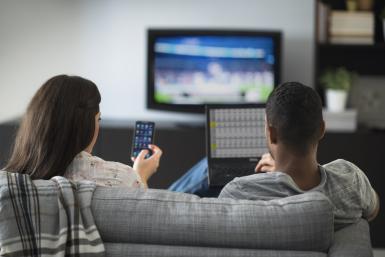 TVNewsCheck 2.24.17http://www.tvnewscheck.com/article/101784/mobiles-growing-importance-to-tvs-futureImage source:http://f.tqn.com/y/pcsupport/1/W/k/h/-/-/flat-screen-tv-laptop-phone-tetra-images-getty-images.jpg